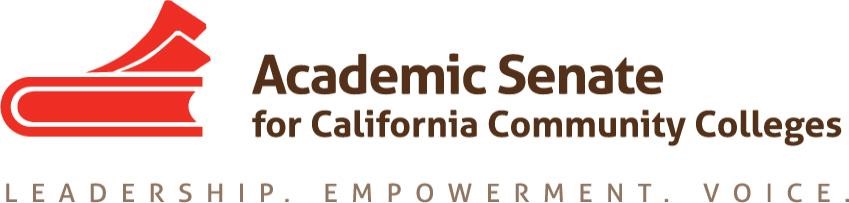 Faculty Leadership Institute 2019 Sheraton Grand Sacramento Hotel Saturday, June 15, 2019 Senate Resources at Your Fingertips! Academic Senate for California Community Colleges (ASCCC or Academic Senate): https://www.asccc.org  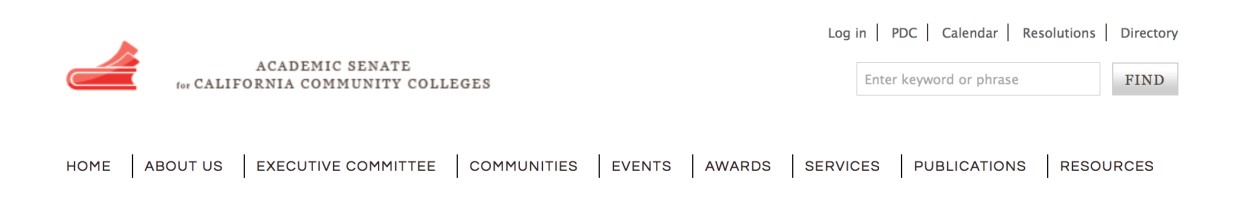 ASCCC: Subscribe to Newsletter: https://asccc.org/signup-newsletters ASCCC Request for Services: https://asccc.org/contact/request-services ASCCC Resolutions: https://asccc.org/resources/resolutions ASCCC Legislative Positions: https://asccc.org/legislative-positions ASCCC Application for Service: https://asccc.org/content/application-statewideservice  Local Senates Handbook: https://www.asccc.org/sites/default/files/local_senates_handbook2015-web.pdf 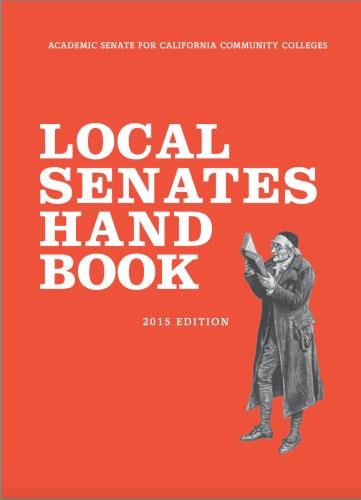 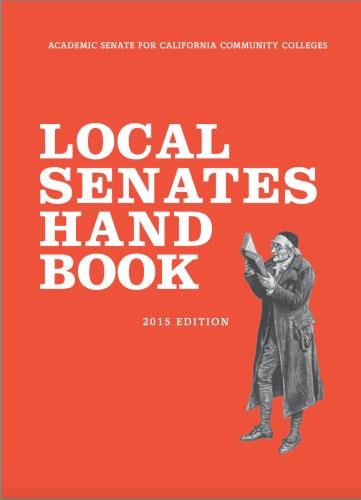 Resolutions Handbook: https://www.asccc.org/sites/default/files/ResolutionHandbookFinalFA17_1.pdf Resolutions Operational Committee Webpage: https://www.asccc.org/directory/resolutions-operational-committee California Community Colleges Chancellor’s Office (CCCCO or CO): http://www.cccco.edu  California Legislative Information: http://leginfo.legislature.ca.gov Find your legislators: http://www.legislature.ca.gov/legislators_and_districts/legislators/your_legislator.html  Community College League of California (CCLC): https://www.ccleague.org Accrediting Commission of Community and Junior Colleges (ACCJC): https://accjc.org Course Identification Numbering System (C-ID): www.c-id.net Senate publications (Academic Senate Papers, Rostrum, President’s Updates and others): https://asccc.org/publicationsScenarios…let’s get started… What is AB 1805? Where do you find information about AB 1805? Has it passed? Has it been amended? Where do you find the actual “collegial consultation” definition and Title 5 language? What positions has the ASCCC taken in regard to AB 705? Where does one access information related to Resolutions? You recently attended the Career and Noncredit Institute in April - where do you find the presentation materials? You would like to sign up for the Area A Listserv - how would you go about doing that?  What is required for curriculum approval? Where do you find it? What burning questions do you have? 